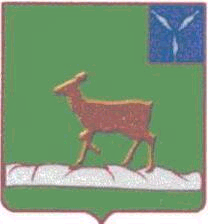 ИВАНТЕЕВСКОЕ РАЙОННОЕ СОБРАНИЕИВАНТЕЕВСКОГО МУНИЦИПАЛЬНОГО РАЙОНАСАРАТОВСКОЙ ОБЛАСТИТретье заседание	     проект    	РЕШЕНИЕ № от 22 ноября 2023 годас. ИвантеевкаО внесении изменений и дополненийв решение Ивантеевского районного Собрания от 24.12.2015 г. №97 «О создании муниципального дорожного фонда Ивантеевского муниципального района Саратовской области» На основании статьи 19  Устава Ивантеевского муниципального района Саратовской области Ивантеевское районное Собрание РЕШИЛО:1. Внести в приложение №1 к решению Ивантеевского районного Собрания Ивантеевского муниципального района Саратовской области от 24.12.2015 г. №97 «О создании муниципального дорожного фонда  Ивантеевского муниципального района Саратовской области» (с учетом изменений от 19.04.2017 №33, 15.12.2020 №43, 06.04.2022 №17, 24.05.2023 №24), следующие изменения и дополнения:1.1. В пункте 2:  подпункт 2.1:дополнить абзацами «ж» и «з» следующего содержания:«ж) платы в счет возмещения вреда, причиняемого автомобильным дорогам местного значения тяжеловесными транспортными средствами;».«з) штрафов за нарушение правил движения тяжеловесного и (или) крупногабаритного транспортного средства.».2. Настоящее решение разместить на официальном сайте администрации Ивантеевского муниципального района Саратовской области в сети Интернет (ivanteevka64.ru) и обнародовать в районном муниципальном учреждении культуры «Ивантеевская межпоселенческая центральная библиотека» и сельских филиалах.3. Настоящее решение вступает в силу с 01 января 2024 года и применяется к правоотношениям, возникающим при составлении и исполнении бюджета Ивантеевского муниципального района Саратовской области, начиная с бюджета на 2024 год и на плановый период 2025 и 2026 годов.Председатель Ивантеевскогорайонного Собрания  	                                                                     А.М. Нелин	Глава Ивантеевского муниципального района Саратовской области                                                                       В.В. Басов